«УТВЕРЖДАЮ»Председатель Правления Ассоциации«Народные художественные промыслы России»_____________________Г.А. Дрожжин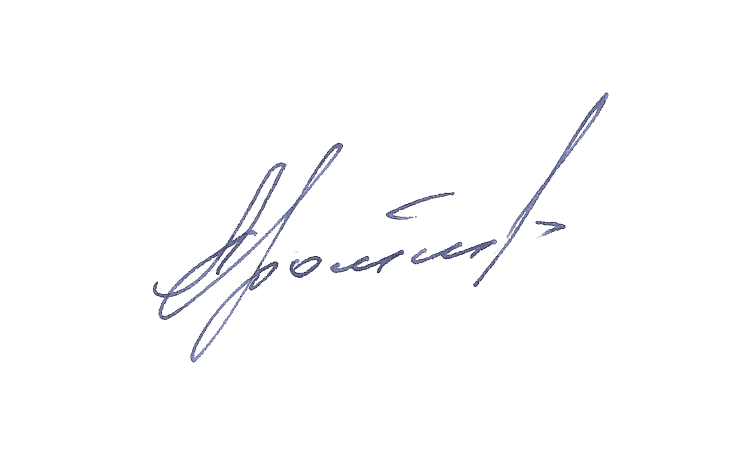 «27» июня 2018 г.ПРОТОКОЛ заседания экспертного совета по подведению итоговсмотра-конкурса «Молодые дарования – 2018» по номинациям.Общий призовой и премиальный фонд 184 000 рублейПрисутствовали:Дрожжин Г. А. – Председатель Правления Ассоциации «Народные художественные промыслы России», член-корреспондент Российской Академии художеств – председатель Экспертного совета;Мусина Р.Р. – профессор кафедры теории и истории декоративно-прикладного искусства и дизайна Московской Государственной промышленной Академии им. С.Г. Строганова, доктор искусствоведения, член Союза художников РФ;Буфеева И.Ю. – доцент кафедры изящных искусств Института Искусств Московского Государственного Университета дизайна и технологий;Гуляева Т. А. – заместитель Председателя Правления Ассоциации «Народные художественные промыслы России»;Янткова Т. М. – начальник художественно-творческого отдела Ассоциации «Народные художественные промыслы России»; руководитель проекта «Молодые дарования»; член Союза художников России, ответственный секретарь Экспертного совета.Слушали: О присуждении дипломов и денежных премий по итогам выставки-конкурса в номинации «Православие в произведениях мастеров художественных промыслов».Постановили: присудитьДиплом и I премию в размере десяти тысяч рублей –Куртаеву Рустаму Алибеговичу, МКОУ Кубачинская СОШ с углубленным изучением основ кубачинского искусства (Республика Дагестан, Дахадаевский район, село Кубачи) за оклад на икону, год создания 2017-2018Диплом и II премию в размере семи тысяч рублей –Соковой Марии Сергеевне,Красносельское училище художественной обработки металлов (филиал)ФГБОУ ВО «МГХПА им. С. Г. Строганова (Костромская обл., п. Красное-на-Волге)за сувенир «660 лет Спасо-Андронникову монастырю», год создания 2017Диплом и III премию в размере пяти тысяч рублей -Щукиной Елене Александровне,ГБПОУ СПО «Павловский техникум народных художественных промыслов России» (Нижегородская обл., г. Павлово) за оклад иконы Образ Пресвятой Богородицы «Умиление», год создания 2017Слушали: О присуждении дипломов и денежных премий по итогам выставки-конкурса в номинации «Народный костюм» Постановили: присудитьДиплом и I премию в размере десяти тысяч рублей -Ландышевой Ольге Александровне, ООО «Фирма художественных промыслов «Паха тере» (Чувашская Республика, Чебоксарский р-он, п. Кугеси)за комплект женский «ЧАВАШ ПИКИ» с чувашской вышивкой, год создания 2018Диплом и II премию в размере семи тысяч рублей –Смирновой Екатерине Дмитриевне, БУ ХМАО – Югры «Центр народных художественных промыслов и ремесел» (Ханты-Мансийский автономный округ – Югра, г. Ханты-Мансийск)за коллекцию  одежды  русского северного населения XVII в. «Древняя Мангазея», год создания 2017Диплом и III премию в размере пяти тысяч рублей -Корелиной Виктории Алексеевне, Колледж дизайна и декоративного искусства ФГБОУ ВПО Московской Государственной художественно-промышленной академии им. С. Г. Строганова (г. Москва)за платье с ткаными вставками, год создания 2017Слушали: О присуждении дипломов и денежных премий в номинации «За сохранение традиций народного искусства».Постановили: присудить Диплом и I премию в размере десяти тысяч рублей – Каммагаджиеву Рабадану Мусаевичу, Творческая мастерская «КАММАЖЕ М» (Республика Дагестан, Дахадаевский р-он, п. Кубачи)за шкатулку  - "Маленькая сокровищница", год создания 2018Диплом и II премию в размере семи тысяч рублей -Борисовой Екатерине Александровне, Шалапугиной Наталье Владимировне,Гревцовой Елене Владимировне,Карташовой Светлане Петровне,Адоньевой Надежде Тимофеевне,Григорьевой Елене Васильевне, ООО «Кружевной край»(Липецкая обл., г. Елец)за скатерть «Ностальгия», год создания 2017Диплом и III премию в размере пяти тысяч рублей –Бамбурину Владимиру Александровичу, Центр современного искусства (Чувашская Республика, г. Чебоксары) за серию рыб (Ихтис), год создания 2016 - 2017Слушали: О присуждении дипломов и денежных премий по итогам выставки-конкурса в номинации «Народная игрушка»Постановили: присудитьДиплом и I премию в размере десяти тысяч рублей -Перваковой Ольге Викторовне, ООО «Центр народных промыслов и ремесел «Вятка» (г. Киров)за композицию «Путешествие в сказку «По щучьему велению»», год создания 2018Диплом и II премию в размере семи тысяч рублей -Волокитиной Ольге Леонидовне, ОАУ «Областной Центр событийного туризма» (Липецкая обл., Липецкий район, с. Троицкое)за композицию «Романцы и Романушки», год создания 2018Диплом и III премию в размере пяти тысяч рублей -Рощупкиной Оксане Михайловне,  МБУ ДО « ДШИ им. М. Г. Эрденко №1» (Белгородская обл., г. Старый Оскол)за серию старооскольской глиняной игрушки:Реконструкция игрушки 18-19 в., год создания 2018Слушали: О присуждении дипломов и денежных премий в номинации «Охота. Традиции и современность»Постановили: присудить Диплом и I премию в размере десяти тысяч рублей –Морозову Максиму Евгеньевичу, ООО «Гусевской хрустальный завод им. Мальцова» (Владимирская обл., г. Гусь Хрустальный)за декоративную бутыль «Охота на оленя»Диплом и II премию в размере семи тысяч рублей –Селивановой Екатерине Максимовне, ООО «Скопинский сувенир» (Рязанская обл., г. Скопин)за сосуд «Рыбина», год создания 2017Диплом и III премию в размере пяти тысяч рублей -Пельментикову Анатолию Юрьевичу, Муниципальное автономное учреждение «Межпоселенческий центр национальных промыслов и ремесел» (Нижневартовский р-он, п. Аган)за  «Кел» - нож с ножнами из рога оленя, ханты, вост. группа, р. Аган, год создания 2017Слушали: О присуждении дипломов и денежных премий в номинации «Птицы как источник вдохновения»Постановили: присудить Диплом и I премию в размере десяти тысяч рублей –Баранникову Степану Валерьевичу,ООО «Ярославская керамическая мануфактура»(г. Ярославль)за композицию «Снегири», год создания 2018Диплом и II премию в размере семи тысяч рублей –Вешняковой Елене Павловне, ООО «Декор Севера» ( Архангельская обл., г. Северодвинск)за доску разделочную большую «Райские Птицы», год создания 2017 Диплом и III премию в размере пяти тысяч рублей –Частовой Елене Евгеньевне,ЗАО фабрика «Городецкая роспись» (Нижегородская обл., г. Городец)за панно «Летите голуби, летите…» 800х500см, год создания 2017Слушали: О присуждении дипломов и денежных премий в номинации « Цветы России»Постановили: присудить Диплом и I премию в размере десяти тысяч рублей –Разуменко Татьяне Алексеевне, ООО «Тобольская фабрика художественных косторезных изделий» (Тюменская обл., г. Тобольск)за комплект «Каллы», год создания 2018Диплом и II премию в размере семи тысяч рублей –Бычковой Ирине Юрьевне,ПК «Дулевский фарфор» (Московская обл., Орехово-Зуевский р-он, г. Ликино-Дулево)за сервиз чайный на 6 персон фасон «Фруктовый сад» рисунок «Яблоневый сад», год создания 2018Диплом и III премию в размере пяти тысяч рублей –Широкой Татьяне Васильевне, ЗАО «НХП «Беломорские узоры»(г. Архангельск)за шкатулку «На заре», год создания 2018Слушали: О присуждении дипломов и начислении единовременной стипендии Постановили: присудить 1 Диплом и единовременную стипендию в размере трех тысяч рублей -Болтачевой Марии Витальевне,Центр декоративно-прикладного искусства и ремесел Якшур-Бодьинского МАУИКЦ (Удмуртская республика, с. Якшур-Бодья) за Туес-27х22см, год создания 20172 Диплом и единовременную стипендию в размере трех тысяч рублей -Садовьяковой Екатерине Викторовне, ГБПОУ «Златоустовский индустриальный колледж им. П. П. Аносова»(Челябинская обл., г. Златоуст)за панно «Святая Матрона» 232х181, год создания 20183 Диплом и единовременную стипендию в размере трех тысяч рублей -Якушкиной Надежде Александровне, Центр Народных Художественных промыслов и ремесел. Г.Скопин(Рязанская обл., г. Скопин)за скульптуру «Скопа», год создания 20174 Диплом и единовременную стипендию в размере трех тысяч рублей -Клевцовой Анастасии Андреевне,ГАПОУ МО «Московский Губернский колледж искусств» Талдомский филиал (Московская обл., г. Талдом)за комплект декоративных блюд «В краю непуганых птиц» д – 34 см, год создания 20185 Диплом и единовременную стипендию в размере трех тысяч рублей -Черненко Валентине Олеговне, БПОУ ВО «Губернаторский колледж народных промыслов» (г. Вологда)за набор (Бочонок, тарелка, половник) «Пермогорские мотивы», год создания 20176 Диплом и единовременную стипендию в размере трех тысяч рублей -Мандятовой Зинаиде Викторовне, КГПОАУ «Камчатский колледж технологии и сервиса»(Камчатский край, г. Петропавловск-Камчатский)за национальную игрушку «Нымылан», год создания 20187 Диплом и единовременную стипендию в размере трех тысяч рублей -Башировой Розалии Алмазовне,ООО «Комбинат оренбургских пуховых платков» (г. Оренбург)за платок ажурный (паутинка) 150х150, год создания 20178 Диплом и единовременную стипендию в размере трех тысяч рублей -Наседкиной Екатерине Николаевне,Абрамцевский художественно-промышленный колледж им. В. М. Васнецова (филиал) ФГБОУ ВПО «Московская государственная художественно-промышленная академия им. С. Г. Строганова»(Московская обл., Сергиево-Посадский р-он, г. Хотьково)за скульптурную композицию« С прогулки…»  (2 пр.), год создания 20179 Диплом и единовременную стипендию в размере трех тысяч рублей -Спицыной Елизавете Андреевне,  Уральский колледж прикладного искусства и дизайна (филиал) ФГБОУ ВО «Московская государственная художественно-промышленная  академия им. С.Г. Строганова»(Свердловская обл., г. Нижний Тагил)за поднос «Осенний вальс», год создания 201810 Диплом и единовременную стипендию в размере трех тысяч рублей -Свистуновой Александре Владимировне,Колледж дизайна и декоративного искусства ФГБОУ ВПО Московской Государственной художественно-промышленной академии им. С. Г. Строганова (г. Москва)за броши «Танцующие журавли», год создания 2017Председатель Экспертного совета			                        Г.А.Дрожжин 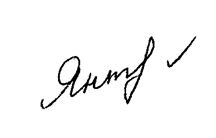 Ответственный секретарь совета			Т. М. Янткова